Penerapan Data mining untuk Memprediksi Penjualan Sepeda Motor Pada PT Mitra Pinasthika Mustika di Periode yang Akan Datang Menggunakan Metode Regresi Linier BergandaRisnawati*, Widiarti Ristamaya, **, Elfitriani, *** Program Studi Sistem Informasi, STMIK Triguna Dharma** Program Studi Sistem Informasi, STMIK Triguna DharmaArticle InfoArticle history:Keyword:Sepeda Motor, Prediksi, Data Mining, Regresi LinierBergandaABSTRACT              PT Mitra Pinasthika Mustika  suatu perusahaan yang bergerak dibidang penjualan sepeda motor yang selalu menentukan  target  penjualannya  di waktu  yang  akan datang.   Penentuan  target penjualan berarti perusahaan berusaha untuk memprediksi penjualan kedepan dengan memperhatikan kondisi ke depan dan kondisi masa lampau. Namun selama ini penentuan target ke depan tidak obyektif karena hanya berdasarkan intuisi manajemen saja. Target yang ditetapkan sering kali tidak sesuai dengan data penjualan aktual sehingga mempengaruhi seluruh perencanaan selanjutnya.             Dari permasalahan tersebut diperlukan suatu alat yang dapat membantu manajemen memutuskan target penjualan ke depan dengan lebih objektif. Adapun Ilmu Komputer yang dapat membantu dalam permasalahan tersebut adalah ilmu prediksi ataupun peramalan yaitu bidang ilmu  Data mining, dimana data mining merupakan bidang ilmu yang mengajarkan tentang pengolahan data-data yang besar dengan tujuan untuk mencari informasi yang bermanfaat dari data tersebut sehingga data yang menumpuk itu dapat bermanfaat.            Hasil penelitian merupakan terciptanya sebuah aplikasi Data Mining untuk membantu memprediksi penjualan sepeda motor di periode berikutnya sehingga membantu PT Mitra Pinasthika Mustika dalam mengetahui penjualan sepeda motorCopyright © 2020 STMIK Triguna Dharma.All rights reserved.First Author Nama 	: RisnawatiProgram Studi	: Sistem Informasi STMIK Triguna DharmaEmail	: risnawatisinaga1998@gmail.com PENDAHULUAN	Sepeda motor merupakan sebuah alat transportasi yang banyak dipergunakan oleh masyarakat indonesia dan paling efektif, selain dikarenakan oleh harganya yang terjangkau, sepeda motor juga dapat dipergunakan diberbagai kondisi jalan. Melihat pertumbuhan pasar motor di Indonesia semakin terlihat pesat. Masyarakat menyukai kendaraan yang kualitasnya bagus, cepat, trendy, irit serta harganya terjangkau [1]. Sepeda motor sangat cocok sebagai alat transportasi di Indonesia yang kondisi jalannya rusak dan lalu lintas yang padat (khususnya di kotakota besar). Dengan demikian, industri sepeda motor dituntut untuk dapat menyesuaikan produknya sesuai dengan kebutuhan dan keinginan konsumen. Berbagai inovasi-inovasi terbaru terus diluncurkan untuk mempertahankan kepercayaan konsumen dan meningkatkan penjualan produk khususnya	PT Mitra Pinasthika Mustika yang selalu menentukan target penjualannya di waktu yang akan datang. Penentuan target penjualan berarti perusahaan berusaha untuk memprediksi penjualan kedepan dengan memperhatikan kondisi ke depan dan kondisi masa lampau. Tujuan suatu kegiatan bisnis dalam sebuah perusahaan adalah untuk memperoleh keuntungan baik dan nyata. Maka dari itu setiap perusahaan selalu membuat rencana kerja untuk menentukan target penjualan yang ingin dicapai kedepannyaData Mining merupakan suatu proses penggalian atau pencarian informasi baru dengan mencari sejumlah pola atau aturan tertentu dari data yang menumpuk . Didalam penelitian yang diangkat oleh Fendi Alistyo tentang prediksi penjualan sepeda motor honda dengan menggunakan metode Least Square diperolehlah tingkat keakuratan untuk tingkat error MAPE sepeda motor Beat 1,4 dan 6,7%, sepeda motor Scopy 0,7 dan 13,5%, dan sepeda motor Vario 2,1 dan 8,8%. Maka dari itu dalam penelitian kali ini sistem dan metode yang digunakan adalah Prediksi dengan algoritma Regresi Linier Berganda dengan acuan sebagai perbandingan dengan metode yang telah digunakan sebelumnya dan dengan target error MAPE yang lebih rendah.2.	KAJIAN PUSTAKA 2.1    Data MiningData Mining adalah suatu proses penambangan atau penemuan informasi baru yang dilakukan dengan cara mencari sebuah pola atau aturan tertentu dari sejumlah data yang menumpuk dan dikatakan data besar. Data Mining juga dapat diartukan sebagai serangkaian suatu proses dalam mencari atau menggali nilai tambah suatu data yang berupa pengetahuan yang selama ini tidak diketahui secara manual yang pengetahuannya dapat bermanfaat .Data Mining bukan merupakan suatu bidang yang dapat dikatakan baru. Data Mining adalah sebuah pengembagan dan pencabangan dari ilmu Statistik. Oleh sebab itu Data Mining dan ilmu statistik sangat memiliki keterkaitan satu sama lain  Salah satu hal yang menjadi kesulitan dalam mengartikan Data Mining adalah kenyataan bahwa Data Mining mewarisi sangat banyak bidang, aspek dan teknik dari bidang-bidang ilmu lainnya yang sudah mapan terlebih dahulu.2.2   Regresi Linier BergandaMetode regresi linier berganda adalah sebuah teknik dalam menganalisis data dengan cara kerja yang mencoba dan mencari hubungan antara dua variabel atau lebih khususnya antara variabel- variabel yang mengandung sebab akibat.Analisis regresi linear berganda sering sebagai analisis preferensi yang digunakan untuk mengetahui pengaruh dari satu variabel atau peubah dengan variabel lainnya. Rumus umum yang digunakan pada analisis regresi adalah Y = a +bX +CZModel regresi linier berganda (Multi-Linear Regression, MLR) adalah sebuah model yang menggambarkan dan menerangkan hubungan satu variabel tergantung (dependent variable) terhadap dua atau lebih variabel penduga (predictor variables).Regresi linier berganda merupakan perluasan dari regresi linier sederhana  Perluasan terlihat dari banyaknya variabel bebas pada model regresi tersebut. Bentuk rumus umum dalam regresi linier berganda dapat dinyatakan secara statistik sebagai berikut:Y = a + b1X1+ b2X2+ ….+ bnXnDimana:Y 		= Variabel TerikatX		= Variabel Bebasa,b1,b2,bn	= Parameter Regresi/ Koefisien RegresiKelebihan metode regresi linier berganda diantaranya adalah dalam melakukan generalisasi dan ekstraksi sebuah data dari pola data tertentu, mampu mengakuisisi sebuah ilmu pengetahuan walaupun tidak memiliki sesuatu yang pasti, dan mampu melakukan perhitungan secara parallel atau banyak sehingga proses yang dilakukan tidak memerlukan banyak waktu.METODOLOGI PENELITIANMetode Penelitian merupakan proses atau cara ilmiah untuk mendapatkan data yang akan digunakan untuk menyelesaikan masalah dengan dengan mengadakan studi langsung kelapangan untuk mengumpulkan data.Adapun metode dalam penelitian ini mencakup :1.      Teknik Pengumpulan DataTeknik pengumpulan data berupa suatu pernyataan tentang sifat, keadaan, kegiatan tertentu dan sejenisnya. Pengumpulan data dalam penelitian di PT Mitra Pinasthika Mustika menggunakan 3 cara berikut merupakan uraian yang digunakan :ObservasiObservasi merupakan teknik pengumpulan data, metode ini dipakai untuk mengumpulkan keterangan atau data dengan cara mengamati dan mencatat fenomena-fenomena yang terjadi pada sasaran pengamatan.WawancaraWawancara merupakan metode pengumpulan data, dilakukan dengan cara interaksi dengan komunikasi interpersonal yang melibatkan dua orang atau lebih dalam sebuah percakapan yang berbentuk tanya jawab.Studi LiteraturDalam studi literartur, tahap ini dilakukan cara pengumpulan data mengunakan jurnal-jurnal baik jurnal internasional, jurnal nasional, jurnal lokal maupun buku sebagai sumber referensi.Algoritma Sistem	Metode Regresi Linier Berganda adalah regresi yang meramalkan hubungan antara satu variabel tidak bebas (dependent variabel) (Y) dengan dua atau lebih variabel bebas (independent variabel) (X1,X2,….Xn). Dilakukannya analisis ini guna untuk mengetahui hubungan antara variabel bebas dengan variabel tidak bebas. Untuk meramalkan Y, apabila semua  nilai variabel bebas diketahui, maka dipergunakan persamaan regresi linier berganda. Hubungan antara Y dan X1,X2,….Xn, yang sebenarnya adalah sebagai berikut:Y = a +b1X1+ b2X2 +…….+bnXnPenyelesaianPada tahap ini akan diolah data jumlah penjualan sepeda motor yang diperoleh dari PT Mitra Pinasthika Mustika menjadi bentuk time series atau deretwaktu sesuai dengan kaidah KDD yang telah dijelaskan pada bab sebelumnya. Berikut adalah data yang telah diolah menjadi data time series.Tabel 1 Data Time SeriesTabel 3.2 Data Time Series (Lanjutan)Dari perhitungan koefisien Regresi Linier Berganda di atas, selanjutnya pembuatan persamaan linier antara lain :Untuk persamaan ∑Y= na + b1∑X1 + b2∑X2 + b3∑X3 dan koefisien regresi, hasilnya sebagai berikut :5565= 38a + 5715 b₁ + 5722 b₂+ 5660 b₃…..(1)Untuk persamaan ∑X1Y = a∑X1 + b1∑X12 + b2∑X1X2 + b3∑X1X3 dan koefisien regresi, hasilnya sebagai berikut :838037 = 5715 a + 877845 b₁ + 866144 b₂ + 856906 b₃..(2)Untuk persamaan ∑X2Y = a∑X2 + b1∑X1X2 + b2∑X22 + b3∑X2X3 dan koefisien regresi, hasilnya sebagai berikut :845997 = 5722 a + 866144 b₁+879546 b₂+ 859108 b₃	(3)	Untuk persamaan ∑X3Y = a∑X3 + b1∑X1X3 + b2∑X2X3 + b3∑X32 dan koefisien regresi, hasilnya sebagai berikut :846752 = 5660a + 856906b₁+ 859108 b₂ + 870742 b₃……(4)Selanjutnya melaukan proses eliminasi antara persamaan (1) dengan persamaan (2) adalah sebagai berikut :5565	= 38a + 5715 b₁ + 5722 b₂+ 5660 b₃	[1] x 5715838037 = 5715 a + 877845 b₁ + 866144 b₂ + 856906 b₃ [2] x 3831803975 = 217170a + 32661225b₁ + 32701230b₂ + 32346900b₃31845406 = 217170a + 33358110b₁ + 32913472b₂ + 32562428b₃-41431 = 0 -696885b₁ -212242b₂ -215528b₃..(5)Selanjutnya melaukan proses eliminasi antara persamaan (1) dengan persamaan (3) adalah sebagai berikut :5565	= 38a + 5715 b₁ + 5722 b₂+ 5660 b₃	[1] x 5722845997 = 5722 a + 866144 b₁+879546 b₂+ 859108 b₃	[3] x 3831842930 = 217436a + 32701230b₁+ 32741284b₂ + 32386520b₃32147886 = 217436a + 32913472b₁ + 33422748b₂ + 32646104b₃-304956	=	0   -212242b₁	-681464b₂ -259584b₃… (6)Selanjutnya melakukan proses eliminasi antara persamaan (1) dengan persamaan (4) adalah sebagai berikut :5565	= 38a + 5715 b₁ + 5722 b₂+ 5660 b₃	[1] x 5660846752 = 5660a + 856906b₁+ 859108 b₂ + 870742 b₃	[4] x 3831497900 = 215080a + 32346900b₁ + 32386520b₂ + 32035600b₃32176576 = 215080a + 32562428b₁ + 32646104b₂ + 33088196b₃-678676 = 0 -215528b₁ -259584b₂ -1052596b₃ (7)Setelah melakukan proses eliminasi antara persamaan (1) hingga persamaan (4), maka diperoleh persamaan baru yaitu sebagai berikut :	Selanjutnya melakukan proses eliminasi antara persamaan (5) dengan persamaan (6) adalah sebagai berikut :-41431	=  -696885b₁ -212242b₂ -215528b₃	[5] x -212242-304956 = -212242b₁	-681464b₂ -259584b₃	[6] x -696885 8.7983E+09   = 1.4790827E+11b₁  + 4.5046667E+10b₂  + 4.5744094E+10b₃2.12516E+11 =1.4790827E+11b₁  + 4.7490204E+11b₂    + 1.8090020E+11b₃-2.0372586E+11 = -4.2985537E+11b₂ -1.3515610E+11b₃	(8)Selanjutnya melakukan proses eliminasi antara persamaan (5) dengan persamaan (7) adalah sebagai berikut :-41431	= -696885b₁ -212242b₂ -215528b₃ [5]x 215528-678676 = -215528b₁ -259584b₂ -1052596b₃ [7] x -696885 8929540568 = 1.50198E+11b₁  + 45744093776b₂  + 46452318784b₃4.72959E+11=1.50198E+11b₁  + 1.809E+11b₂    + 7.33538E+11b₃---4.6403E+11= -1.35156E+11b₂ -6.87086E+11b₃	(9)Kemudian setelah melakukan proses eliminasi antara persamaan (5) hingga persamaan (7), maka diperoleh persamaan yaitu sebagai berikut :-2.0372586E+11 = -4.2985537E+11b₂ -1.3515610E+11b₃	(8)4.6403E+11= -1.35156E+11b₂ -6.87086E+11b₃	(9)Kemudian melakukan proses eliminasi antara persamaan (8) dengan persamaan (9) adalah sebagai berikut :-2.0372586E+11 = -4.2985537E+11b₂ -1.3515610E+11b₃ [8] x -4.2985537E+11 4.6403E+11= -1.35156E+11b₂ -6.87086E+11b₃	[9] x -1.35156E+112.75348E+22= 5.80976E+22b₂ + 1.82672E+22b₃1.99466E+23= 5.80976E+22b₂ + 2.95348E+23b₃-1.71931E+23= -2.7708E+23b₃ b₃ = -1.71931E+23/ -2.7708E+23 b₃ = 0.620508637Hasil b₃ dimasukkan ke antara persamaan (8) atau persamaan (9), dalam hal ini menggunakan persamaan (8) adalah sebagai berikut :-2.0372586E+11 = -4.2985537E+11b₂ -1.3515610E+11b₃-2.0372586E+11 = -4.2985537E+11b₂ -1.3515610E+11(0.620508637)-2.0372586E+11 = -4.2985537E+11b₂ -83865528674-1.1986E+11= -4.2985537E+11b₂ b2 = -1.1986E+11/-4.2985537E+11 b2 = 0.27883875Hasil b2 dan b3 dimasukkan antara persamaan (5), (6) atau persamaan (7), dalam hal ini menggunakan persamaan (5) adalah sebagai berikut :-41431	= -696885b₁ -212242b₂ -215528b₃-41431	= -696885b₁ -212242(0.27883875) -215528(0.620508637)-41431	= -696885b₁ -59181.29406-133736.9855151487.2796 = -696885b₁34521.77 = - 580256 b₁b₁ = 151487.2796/ -696885b₁ = -0.21737773Selanjutnya hasil b1, b2, b3 dimasukkan antara persamaan (1), (2), (3) atau persamaan (4), dalam hal ini menggunakan persamaan (1) adalah sebagai berikut :5565	= 38a + 5715 b₁ + 5722 b₂+ 5660 b₃5565	= 38a + 5715 (-0.21737773) + 5722(0.27883875) + 5660 (0.620508637)5565	= 38a - 1242.313729 + 1595.51533+ 3512.0788851699.719513= 38aa = 1699.719513/ 38a = 44.72946088Dari hasil perhitungan a, b1, b2, b3 di atas jika hasilnya dimasukkan ke dalam persamaan berikut :Y = ɑ + b₁X₁ + b₂X₂ + b3 X3Maka akan menghasilkan persamaan di bawah ini :Y = 44.72946088 -0.21737773X₁ + 0.27883875X₂ + 0.620508637X3Pengujian kasus berdasarkan persamaan :PT Mitra Pinasthika Mustika akan memprediksi jumlah penjualan sepeda motor Honda di tahun 2020 Juni maka dibutuhkan data 3 bulan terakhir yaitu:				Tabel 2. Data Time SeriesY = ɑ + b₁X₁ + b₂X₂ + b3 X3Y = 44.72946088 -0.21737773X₁ + 0.27883875X₂ + 0.620508637X3Y = 44.72946088 -0.21737773(125) + 0.27883875(40) + 0.620508637(43)Y = 44.72946088 -27.17221629 + 11.15355002 + 26.68187139Y = 55.392666Y = 55 UnitBerdasarkan perhitungan diatas dapat diperoleh nilai prediksi untuk jumlah penjualan motor dibulan Juni 2020. Berikut hasil prediksinya :Tabel 3.10 Prediksi 2020 Juni						Tabel 3. Data Time SeriesIMPLEMENTASI DAN PENGUJIANForm Login Form Login digunakan untuk mengamankan sistem dari user-user yang tidak bertanggung jawab sebelum masuk ke Menu Utama. Berikut adalah tampilan Form Login : 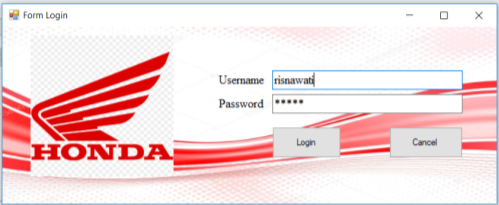 Gambar 1 Form LoginBerikut keterangan pada gambar 1  Form Login :Tombol login digunakan untuk mem-validasikan username dan password yang telah kita isi pada kotak teks yang disediakan.Tombol Batal digunakan ketika kita batal melakukan login dan akan keluar dari sistem.Link masuk sebagai pengunjung digunakan apa bila pengunjung ingin mencari rekomendasi terbaik untuknya. Form Menu UtamaForm Menu Utama digunakan sebagai penghubung untuk Form Data Penjualan, Form Analisis Prediksi dan Form Laporan. Berikut ini adalah tampilan dari form menu utama.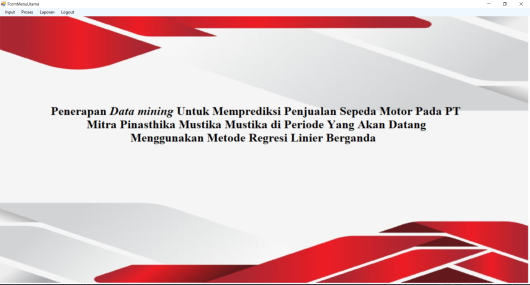 Gambar 5.2 Form Menu UtamaForm Data PenjualanForm Data Penjualan adalah Form yang digunakan untuk mengelola Data Penjualan yang ada pada Sistem. Berikut adalah tampilan form Data Penjualan: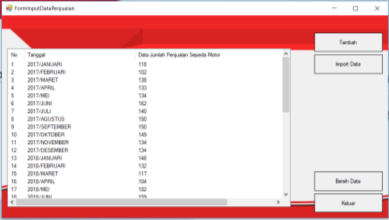 Gambar 5.4 Form Data PenjualanBerikut keterangan pada gambar 5.4  form Data Penjualan:Tombol Tambah digunakan untuk menambahkan Data Penjualan.Tombol Import digunakan untuk memasukkan Data Penjualan secara menyeluruh dari file excel.Tombol Hapus digunakan untuk menghapus Data Penjualan yang telah ada sebelumnyaTombol Keluar digunakan untuk menutup form.Form Analisis PrediksiForm Analisis Prediksi adalah Form yang digunakan untuk mencari prediksi penjualan sepeda motor. Berikut adalah tampilan form Analisis Prediksi: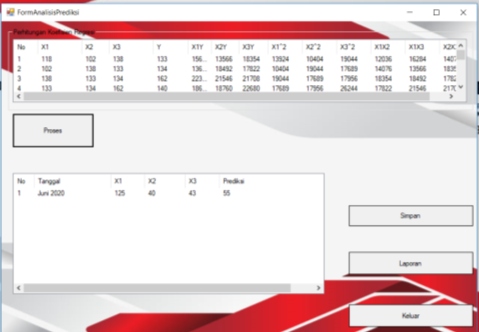 Gambar 5.5 Form Analisis PrediksiBerikut keterangan pada gambar 5.5  form Analisis Prediksi:Tombol Proses digunakan untuk mencari nilai koefisien linier dan melakukan Prediksi.Tombol Simpan digunakan untuk menyimpan hasil Prediksi.Tombol Laporan digunakan untuk menampilkan hasil laporan Prediksi.Tombol Keluar digunakan untuk menutup form.Form LaporanForm Laporan adalah form yang digunakan untuk menampilkan hasil dari algoritma Regresi Linier tentang mengprediksi penjualan sepeda motor. Berikut ini adalah tampilan dari form Laporan: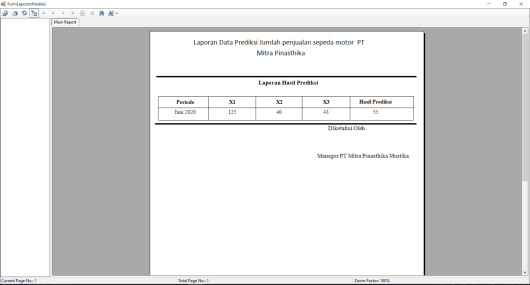 Gambar 5.7 Form LaporanKESIMPULAN Berdasarkan analisa pada permasalahan yang terjadi dalam kasus yang diangkat tentang memprediksi jumlah penjualan sepeda motor dengan Metode Regresi Linier Berganda di PT Mitra Pinasthika Mustika , maka dapat ditarik kesimpulan sebagai berikut :Berdasarkan hasil penelitian yang telah dilakukan sebelumnya, dalam  menerapkan metode regresi linier berganda untuk menganalisa jumlah penjualan sepeda motor dengan cara mengolah data penjualan time serries. Dalam merancang aplikasi yang dapat membantu PT Mitra Pinasthika Mustika  dalam memprediksi jumlah penjualan sepeda motor dapat menggunakan bantuan pemodelan UML terlebih dahulu, dengan kata lain aplikasi digambarkan pada bentuk Use Case Diagram, Activity Diagram dan Class Diagram. Kemudian dilakukan pengkodean dengan perancangan tersebut.Dalam mengimplementasikan aplikasi data mining dengan Metode Regresi Linier Berganda, bisa dilakukan dengan cara menerapkan aplikasi yang telah dibangun di PT Mitra Pinasthika Mustika agar dapat digunakan untuk memprediksi jumlah penjualan sepeda motor.Hasil yang diperoleh dari penelitian ini berupa sebuah aplikasi yang digunakan untuk memprediksi jumlah penjualan sepeda motor di PT Mitra Pinasthika Mustika.UCAPAN TERIMA KASIHPada kesempatan ini saya ucapkan terimakasih kepada Bapak, Ibu dan keluarga saya atas segala doa, semangat dan motivasinya. Selain itu, terimakasih sebesar-besarnya kepada semua pihak yang telah membantu untuk menyelesaikan penulisan skripsi ini, yaitu :Bapak Rudi Gunawan, SE, M.Si, Selaku Ketua STMIK Triguna Dharma Medan.Bapak Dr. Zulfian Azmi, ST, M.Kom Selaku Wakil Ketua I Bidang Akademik STMIK Triguna Dharma Medan.Bapak Marsono. S.Kom, M.Kom, Selaku Ketua Program Studi Sistem Informasi STMIK Triguna Dharma Medan.Widiarti Ristamaya, S.T, M.Kom selaku Dosen Pembimbing I yang membimbing dan menyediakan waktu selama ini.Elfitrianni, S.Kom, M.Kom selaku Dosen Pembimbing II yang membimbing dan menyediakan waktu selama ini.Seluruh Dosen, Staff dan Pegawai STMIK Triguna Dharma.Terimakasi juga disampaikan kepada PT. Gemini Samudera Perkasa Medan yang telah mengizinkan melakukan penelitian dan memberikan data yang benar sehingga skripsi ini dapat terselesaikan dengan baik.Akhir kata saya ucapkan rasa terima kasih kepada semua pihak yang terlibat dalam penyelesaian skripsi ini Skripsi ini masih sangat jauh dari sempurna. Oleh karena itu, diharapkan saran dan kritik  yang sifatnya membangun dari para pembaca demi kesempurnaan skripsi ini.BulanTahunUnit TerjualJanuari2017118Februari2017102Maret2017138April2017133Mei2017134Juni2017162Juli2017140Agustus2017150September2017150Oktober2017149November2017134Desember2017134Januari2018148Februari2018132Maret2018117April2018104Mei2018182Juni2018159Juli2018172Agustus2018158September2018152Oktober2018155November2018159Desember2018158Januari2019149Februari2019141Maret2019176April2019162Mei2019222Juni2019146BulanTahunUnit TerjualJuli2019168Agustus2019158September2019181Oktober2019173November2019140Desember2019155Januari2020159Februari2020145Maret2020125April202040Mei202043-41431=-696885b₁ -212242b₂ -215528b₃	(5)-304956=-212242b₁+ 681464b₂ -259584b₃	(6)-678676=-215528b₁ -259584b₂ -1052596b₃	(7)Maret2020125April202040Mei202043Maret2020125April202040Mei202043Juni202055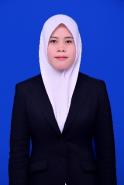 Data Diri   Nama                            :RisnawatiTempat/Tanggal Lahir :Sei Kepayang, 28 Agustus 1998Jenis Kelamin              :PerempuanAgama                         :IslamStatus                           :Belum MenikahPendidikan Terakhir    :Sekolah Menengah AtasKewarganegaraan        :IndonesiaE-mail                          :risnawatisinaga1998@gmil.comPendidikan Formal1.Tahun 2004-2010     :SDN 015913 Sei Kepayang2.Tahun 2010-2013     :SMP NEGERI 1 Sei Kepayang3.Tahun 2013-2016     :SMA NEGERI 1 Sei Kepayang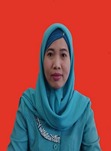 Nama             : Widiarti Ristamaya,S.T.,M.KomNIDN            : 0107088404Jabatan          :DosenKeterangan :Sebagai dosen tetap di kampus STMIK TRIGUNA DHARMA               yang mengampuh mata kuliah dibidang komputer.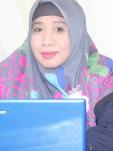 Nama             : Elfitriani,S.Pd.,MSiNIDN            : 0124097301Jabatan          : DosenKeterangan   : Sebagai dosen tetap di kampus STMIK TRIGUNA DHARMA   yang mengampuh mata kuliah dibidang komputer.